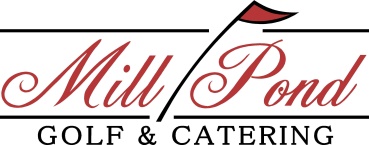 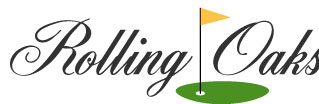 JUNIOR GOLF CAMPS                                                     SUMMER 2023DATES:                                               (CIRCLE ONE ) SESSION #1 JULY 3-7		    SESSION #2 JULY 10-13 SESSION #3 JULY 17-20            SESSION #4 JULY 24-27 SESSION #5 JULY 31-AUG 3    SESSION #6 AUGUST 7-10 SESSION #7 AUGUST 14-17TIME:	9:00 AM – 12:00 PM  (Monday through Thursday)                                         Mondays, Tuesdays, & Wednesdays, camps will be at Mill Pond GC 	Thursday’s camp will be held at Rolling Oaks Golf Course  .INCLUDES:	Students will learn the fundamentals of golf including:  grip, stance, posture, alignment, full swing, short game, putting, rules and proper etiquette, sportsmanship, course management, on course instruction and prizes. On the last day of camp all students will go on the course for a 9-hole Team Scramble.BREAKS:	Juniors will have 2 break times per day at 10-10:15am & 11:15-11:30am. They should bring appropriate snacks with them for each day.  (Students will be supervised during their breaks)	REGISTRATION: 	This camp is intended for school aged children 12 – 16 years old. All juniors that are interested in participating in the JUNIOR GOLF CAMP at MILL POND GOLF COURSE must complete the registration form below and return it to the Pro Shop at Mill Pond Golf Course as soon as possible.  Class size is limited 8 juniors per session.  This is a very popular junior program and classes always fill up quickly. FULL payment is required at time of registration and will guarantee a spot in camp.PRICE:	$350.00 for Town of Brookhaven Residents, PER JUNIOR $375.00 for non-residents, PER JUNIORMultiple Week Discounts available at $25.00 off for additional weeks.JUNIOR CAMP REGISTRATION FORMNAME: ________________________________________ AGE: __________________ADDRESS: _____________________________________CITY:_______________________________________STATE: _____________ZIP:_______________ HOME PHONE: ______________________________________CELL PHONE _______________________________EMERGENCY CONTACT _______________________________ PHONE # _____________________________DOES JUNIOR HAVE ANY RESTRICTIONS/ALLERGIES? _________					          DOES JUNIOR REQUIRE ANY MEDICATIONS? ___________________				            SESSION(S) OF CHOICE _______________		ALTERNATE____________			      METHOD OF PAYMENT CASH:____		CHECK # _____________                     CREDIT CARD: WE ACCEPT VISA, MASTERCARD, DISCOVER & AMEXACCOUNT #__________________________________EXP. DATE___/___                   Please Make Checks Payable to Mill Pond Golf CourseI hereby release the staff, camp management of any liability or illness incurred while at the camp. I will be financially responsible for any medical attention received at camp or from any injury received at camp.PARENTS SIGNATURE: ______________________ E MAIL ADDRESS _______________________Mail Checks to:Mill Pond Golf CourseAttn: Scott Gileta300 Mill RoadMedford, New York 11763         (CIRCLE ONE )SESSION #1 JULY 3-7			 SESSION #2 JULY 10-13SESSION #3 JULY 17-20       		 SESSION #4 JULY 24-27SESSION #5 JULY 31-AUGUST 3     SESSION #6 AUGUST 7-10SESSION #7 AUGUST 14-17(OFFICE USE ONLY)